 TURISTIČKA ZAJEDNICAOPĆINE STON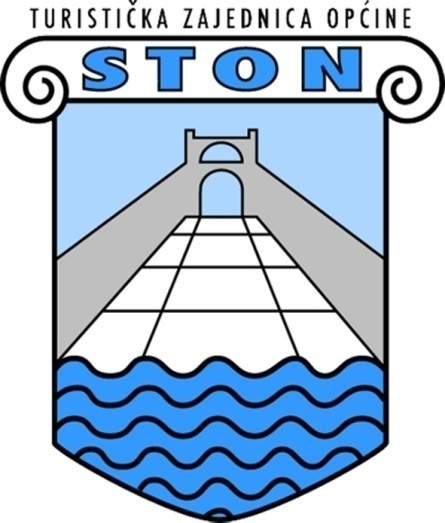            PROGRAM RADA I FINANCIJSKI PLANZA 2016. GOD.   Prosinac, 2015.     		   Program sastavila: Fani Slade    		             		 direktorica TZO StonUVODTuristička zajednica općine Ston, sukladno zakonski utvrđenim zadaćama, provodit će promidžbu turizma općine Ston, te sustavno poticati i koordinirati aktivnosti za poboljšanje općih uvjeta i sadržaja boravka turista  na našem području.Metodologija i standardi izrade program rada i financijskog plana se temelji na naputcima Hrvatske turističke zajednice Ur.br: 5829-1/05-4/12  od 14. rujna 2012., seminara HTZ iz 2005., 2007. i 2008., te Plana razvoja turizma Pelješca (svibanj 2011.), te Akcijskog plan razvoja turizma Pelješca (srpanj 2011.).Slijedom navedenoga, Program rada i financijski plan za 2016. sačinjeni su na temelju slijedećih podataka:ostvarenih rezultata i aktivnosti u prvih 9 mjeseci za 2015.stanja na emitivnim tržištima i procjeni za 2016. (podaci HTZ)stanju, infrastrukturi i ocjeni raspoloživih smještajnih kapacitetaaktivnostima i projektima započetima u 2015. i/ili ranijih godinaProgram rada za 2016. sadrži:I	Administrativni rashodirashode za radnike rashodi za turistički uredrashodi za turstičke informativne centre        II	Dizajn vrijednostipoticanje i sudjelovanje u uređenju mjesta(osim izgradnje komunalne infrastrukture)projekt Volim Hrvatskumanifestacijepotpore manifestacijamaIII	Komunikacija vrijednostionline oglašavanjeupravljanje web site-omudruženo oglašavanjebrošure i ostali tiskani materijalsuveniri i promotivni materijalinfo tablesmeđa signalizacija       IV  	Distribucija i prodaja vrijednostisajmovistudijska putovanja opinion maker-astudijska putovanjaposebne prezentacijePPS        V	Interni marketingedukacijaizvješća, planovi       VI     Marketinška infrastrukturaproizvodnja multimedijalnih sadržajajedinstveni turistički informacijski sustav       VII   Transfer boravišne pristojbe       XI    Višak prihodaCILJEVI MARKETINŠKE POLITIKE U 2015.Polazeći od temeljnih strateških ciljeva hrvatskog turizma koji su slijedeći:obnova, zaštita i potpunije vrednovanje hrvatskih turističkih potencijalautvrđivanje identiteta hrvatskog turizma i pozicioniranje Hrvatske na međunarodnom turitičkom tržištu kao visoko vrijedne destinacije životnog stila i jedne od vodećih kvalitetnih receptivnih turističkih zemalja Mediterana, uz njegovanje i očuvanje nacionalnih prirodnih i kulturnih vrijednosti,poboljšanje strukture i kvalitete smještaja,novo zapošljavanje, investicijekvalitetni turizam u suglasju s održivim razvojemPotrebno je rad TZO Ston  prilagoditi temeljnim ciljevima, ali s fokusom na mikrookruženje.Također, temeljem ostvarenih rezultata u 2015 i iskustva u vezi s tim, ali uzimajući u obzir stanje svjetskog, ali osobito hrvatskog gospodarstva, kao i posljedice koje utječu na kretanje u hrvatskom turizmu i turizmu poluotoka Pelješca.Polazeći od temeljnih strateških ciljeva:stvaranje poticajnog socijalnog okruženja koje će podržavati turistički razvoj na cijelom području Općine StonUspostava turističke infra i supra strukture koja će moći udovoljiti zahtjevima potražnje inducirane tržišnom komercijalizacijom novih turističkih doživljajadiverzifikacija turističkog proizvoda / atrakcijauspostava međunarodne prepoznatljivosti, odnosno privlačnostite ostvarenih rezultata u prvih 9 mjeseci 2015. godine ciljevi marketinške politike u turizmu u 2016. su:nastavak na objedinjavanju turističke ponude općine Ston  i PPS destinacije Korčula  & Pelješac.povećanje turističkog prometa u pred i posezoni projektom Croatia 365poboljšati uslugu pružanja turističkih informacija putem komunikacijskih kanala, posebno interneta, odnosno web-a 2.0modifikaciju marketinške kampanje s ciljem plasiranja poruke personaliziranoga doživljaja (pješačite, planinarite, posjetite kulturne znamenitosti…..)  snažnu afirmaciju procesa korištenja online komunikacijske strategije u turističkoj promidžbi, naglasak na web 2.0 alate (unaprjeđenje web stranica, optimizacija sadržaja, pojačane aktivnosti na društvenim servisima (facebook, youtube, wikitravel…), prilagodbu sadržaja prikazu na mobilnim telefonima i GPS uređajima….sudjelovanje na prezentacijama i sajmovima u organizaciji županijskih turističkih zajednica Dalmacijeaktivnosti na brandiranju Stonskog okruženja  kao destinacije idealne za obiteljski odmor, uživanje u moru, aktivnom odmoru i prekrasnim plažama aktivnosti na afirmaciji općine Ston kao općine općine bogate kulturnom baštinom,gastronomijom, kampinga, smještaja kod domaćina i aktivnog turizma.usaglašavanje vizualnog identiteta sa svim područjima (turistička signalizacija-info table ,jedinstveni vizualni    identitet Pelješca....)PREGLED TRENDOVA I OCJENA POZICIJE HRVATSKE NA MEĐUNARODNOM TURISTIČKOM TRŽIŠTUSagledamo li kumulativne pokazatelje, razvidno je kako su ukupni turistički dolasci  za razdoblje siječanj – kolovoz pozitivni (+ 8,02 %, tj. 11.999.417 dolazaka), kao i ukupna turistička noćenja (+ 6,63 %, tj. 67.031.280 noćenja). Kumulativni pokazatelji prometa stranih turista govore o plusu od 7,99 % u dolascima (10.759.595 dolazaka) te plusu od 6,48 % u noćenjima (60.645.796 noćenja). Istovremeno, 1.239.822 domaćih turističkih dolazaka predstavlja rast od 8,33 %, dok 6.385.484 noćenja predstavlja rast od 8,07 %.Pozitivni rezultati u razdoblju siječanj – kolovoz ostvareni su s većine glavnih emitivnih tržišta, a najveće stope rasta bilježe Južna Koreja, SAD, Kanada, Finska, BiH i Mađarska. Tržišta koja bilježe pad turističkog prometa su Rusija, Norveška, Danska, Japan i Ukrajina.U razdoblju siječanj – kolovoz, sve hrvatske županije/turističke regije bilježe rast broja ukupnih turističkih noćenja. Prema stopama rasta prednjače Grad Zagreb (+ 12,89 %) i Splitsko-dalmatinska županija (+ 8,78 %).ČEŠKAČeško gospodarstvo iznenađuje velikim rastom BDP-a, posebno u drugom kvartalu, kada je poraslo za 4,4 %. Prema podacima statističkog ureda, nije riječ samo o uspjehu automobilske industrije, već svih grana gospodarstva. U Europi jedino Slovačka i Španjolska rastu iznad stope od 3 %. Uspoređujući s ostalim zemljama EU, Češka ima nezaposlenost ispod prosjeka te je u srpnju bila jedna od najnižih u EU.U ovogodišnjoj ljetnoj sezoni češke agencije prodale su otprilike isti broj aranžmana kao prošle godine, tj. oko 1,1 milijun aranžmana. Prosječna cijena prodanog aranžmana bila je za 1.000 CZK skuplja u odnosu na prošlu godinu. Udruga ACCKA procjenjuje da će se troškovi prodanih aranžmana povećati za 400 CZK ili na ukupno 13.000 CZK. Ove godine Česi su najviše putovali u Hrvatsku i Italiju, dok u avio-aranžmanima vode Grčka, Španjolska i Bugarska.Zbog ovogodišnjih visokih ljetnih temperatura mnoge planinske lokacije imale su za 20 % više posjetitelja. Česi sve više traže aktivne odmore koje nude planinski centri. NJEMAČKANjemačko turističko tržište u kolovozu su obilježili teroristički napadi u Turskoj i otmice u Egiptu koji su donijeli nesigurnost među djelatnicima u branši i među klijentima i pogoršali su situaciju na tržištu za te dvije zemlje.Aranžmani za Hrvatsku prodavali su se dobro i u kolovozu. Uz najave turističkih agencija da je za posezonu buking bio na visokoj razini, organizatori putovanj javili su da je  prema njihovim podacima buking za rujan pozitivan te da će se nastaviti trend rasta dolazaka i noćenja. U kolovozu je zabilježen rast dolazaka za 2,86 % i noćenja za 2,76 %. Tim rezultatom kumulativan rast od početka godine se smanjio u odnosu na prvih sedam mjeseci i sada iznosi 6 % u dolascima i 6,68 % u noćenjima. Rast u kolovozu bio je manji u odnosu na srpanj iz nekoliko razloga: u odnosu na kolovoz 2014. kada su tijekom cijelog kolovoza sve savezne pokrajine bile na školskim praznicima, u 2015. u saveznoj pokrajini Sjevernoj Rajni Vestfaliji, učenici i studenti vratili su se na nastavu već 12. kolovoza. Također, radi velikog broja dolazaka njemačkih gostiju u kolovozu (770.000), što čini više od trećine ukupnog broja dolazaka s tog tržišta, prostor za rast u tom mjesecu je vrlo sužen. FRANCUSKAJako dobra prodaja Hrvatske kod većine organizatora putovanja potvrđuje veliki interes Francuza za destinacijom koja se posljednjih godina na francuskom tržištu percipira kao nova, atraktivna i još uvijek nedovoljno istražena europska destinacija Tour Hebdo, jedan od najznačajnijih francuskih turističkih časopisa, objavio je članak o odličnoj turističkoj sezoni u Hrvatskoj, ističući „uspješno obavljenu misiju Hrvatska 365“. U sljedećoj godini najveći francuski organizator putovanja Marmara (TUI France) u Hrvatskoj otvara prvi hotelski klub na južnodalmatinskom otoku. Hrvatska će u sljede- ćim godinama ovom značajnom francuskom organizatoru putovanja, preko kojeg putuje svaki četvrti Francuz, biti jedna od prioritetnih destinacija te intenzivno traže nove hotelske akvizicije u Hrvatskoj. Top of Travel, također jedan od najvećih francuskih organizatora putovanja, imat će u 2016. dva hotelska kluba u Hrvatskoj: HTL Albatros 4* u Cavtatu i HTL Quercus 3* u DrvenikuITALIJANastavlja se pozitivan ekonomski trend. Najvažnije talijanske dnevne novine prenose vijest o ljetu oporavka te značajnom porastu potrošnje. Većina talijanskih organizatora putovanja jako je zadovoljna sezonom te potvrđuju da su nadmašili prošlogodišnje rezultate. Smatraju da bi uvođenjem novih zrakoplovnih i brodskih linija i izvan glavne sezone, bilo puno više mogućnosti za ostvarivanje pozitivnih rezultata. POLJSKA Ovogodišnje ljetne godišnje odmore obilježilo je odustajanje poljskih turista od putovanja u Tunis, Egipat, Maroko i Tursku te veliki povratak Grčke koja je u lipnju od turistič- kog portala Travel Planet proglašena najpopularnijom destinacijom. Također, kao ni jedne godine do sada, Poljaci su se zaputili u poljska ljetovališta na Baltiku. U prilog im je išlo toplo i stabilno vrijeme, kao i odustajanje od rizič- nih destinacija te bi mogli postići rekordnu posjećenost.Nepovoljne okolnosti za Hrvatsku u svibnju i lipnju nisu utjecale na dobar rezultat u kolovozu i za razdoblje siječanj – kolovoz. Naime, u razdoblju svibanj – kolovoz izostali su zrakoplovi koji su 12 puta tjedno prevozili poljske turiste u Hrvatsku. No još jednom se pokazalo da je Hrvatska u posljednjih nekoliko godina najposjećenija i najpopularnija destinacija za poljske turiste. Tijekom cijele ljetne sezone nije bilo negativnih napisa o Hrvatskoj osim informacija o požarima na Pelješcu i Korčuli koje smo u kontaktima s poljskim medijima uspjeli neutralizirati.SLOVENIJAU kolovozu je ostvareno 2.510.707 noćenja, što je za 1,35 % više u odnosu na prošlu godinu. Broj dolazaka bio je na prošlogodišnjoj razini, odnosno veći za 0,47 %.U kumulativnom razdoblju posjetilo nas je 1.120.873 slovenskih gostiju koji su ostvarili 7.325.946 noćenja, što je 6,63 % više dolazaka i 4,52 % više noćenja. Slijedom istoga, za 2016, prema podacima inozemnih predstavništava HTZ, na području Hrvatske i općine Ston smatramo da će se zadržati isti trend kao i prijašnjih godina.OSNOVNE SMJERNICE ZA PRIPREMU TURISTIČKE SEZONE 2016. GODINELimitirajući čimbenik daljnjeg rasta i razvoja turizma u Stonu je i dalje  nedostatak hotelskog kapaciteta kojima raspolažemo. Također  popratna ponuda proizvoda  nažalost ne prate trendove u turizmu.I u samoj destinaciji nedostatna je i nedovoljno raznovrsna ukupna ponuda, osobito van turističke sezone, te je nedovoljno razvijena ponuda selektivnih oblika turizma.Općina  Ston sve više proizlazi kao destinacija s izrazitom kulturnom  tradicijom,jedinstvenom gastro ponudom  uokvirenom atraktivnim zapadnim  područjem idealnim za aktivni turizam, te srednjim dijelom općine koja se pozicionira  kroz turizam vina i maslinovog ulja.U promotivnim aktivnostima naglasak ćemo dati na:geo marketing (Pelješac)nastavak  online oglašavanja (društveni servisi)formiranje baze podataka izrade i grafičke pripreme mjesta tisak prezentacije online marketingProgram rada TZO Ston za 2016. u svojim stavkama sadrži zadaće propisane Zakonom o turističkim zajednicama i promicanju hrvatskog turizmaZadaće turističke zajednice općine ili grada su sljedeće:1. promoviranje turističke destinacije na razini općine ili grada 2. upravljanje javnom turističkom infrastrukturom danom na upravljanje od strane općine ili grada, 3. sudjelovanje u definiranju ciljeva i politike razvoja turizma na nivou općine ili grada,4. sudjelovanje u stvaranju uvjeta za efikasnu koordinaciju javnog i privatnog sektora, 5. poticanje optimalizacije i uravnoteženje ekonomskih i društvenih koristi i koristi za okoliš,6. izrada strateških i razvojnih planova turizma na nivou općine ili grada,7. poticanje i sudjelovanje u uređenju općine ili grada u cilju unapređenja uvjeta boravka turista, osim izgradnje komunalne infrastrukture,8. redovito, a najmanje svaka 4 mjeseca, prikupljanje i ažuriranje podataka o turističkoj ponudi, smještajnim i ugostiteljskim kapacitetima (kulturnim, sportskim i drugim manifestacijama) radnom vremenu zdravstvenih ustanova, banaka, pošte, trgovina i sl. i drugih informacija potrebnih za boravak i putovanje turista, 9. izdavanje turističkih promotivnih materijala ,10. obavljanje informativnih poslova u svezi s turističkom ponudom,11. poticanje i organiziranje kulturnih, zabavnih, umjetničkih, sportskih i drugih manifestacija koje pridonose obogaćivanju turističke ponude,12. koordinacija djelovanja svih subjekata koji su neposredno ili posredno uključeni u turistički promet radi zajedničkog dogovaranja, utvrđivanja i provedbe politike razvoja turizma i obogaćivanja turističke ponude, 13. poticanje, organiziranje i provođenje akcija u cilju očuvanja turističkog prostora, unapređivanja turističkog okružja i zaštite čovjekova okoliša, te prirodne i kulturne baštine,14. poticanje, unapređivanje i promicanje specifičnih prirodnih i društvenih vrijednosti koje općinu ili grad čine turistički prepoznatljivom i stvaranje uvjeta za njihovo gospodarsko korištenje,15. vođenje jedinstvenog popisa turista za područje općine ili grada, poglavito radi kontrole naplate boravišne pristojbe i stručne obrade podataka,16. dnevno prikupljanje, tjedna i mjesečna obrada podataka o turističkom prometu na području općine ili grada,17. provjera i prikupljanje podataka o prijavi i odjavi boravka turista u cilju suradnje s nadležnim inspekcijskim tijelima u nadzoru nad obračunom, naplatom i uplatom boravišne pristojbe, te prijavom i odjavom turista.18. poticanje i sudjelovanje u aktivnostima obrazovanja stanovništva o zaštiti okoliša, očuvanju i unapređenju prirodnih i društvenih vrijednosti prostora u cilju razvijanja svijesti stanovništva o važnosti i učincima turizma, te svojih članova, odnosno njihovih zaposlenika u cilju podizanja kvalitete usluga,19. organizacija provođenje i nadzor svih radnji promocije turističkog proizvoda općine ili grada sukladno smjernicama skupštine turističke zajednice, godišnjem programu rada i financijskom planu turističke zajednice općine ili grada,20. ustrojavanje jedinstvenoga turističkoga informacijskog sustava, sustava prijave i odjave turista i statističke obrade,21. obavljanje i drugih poslova propisanih ovim Zakonom ili drugim propisom.(2) Turističke zajednice općine ili grada sudjeluju u provedbi programa i akcijama turističke zajednice županije od zajedničkog interesa za sve subjekte u turizmu s područja županije.(3) Turistička zajednica općine ili grada može na temelju posebne odluke Turističkog vijeća Hrvatske turističke zajednice, biti član međunarodnih turističkih organizacija.3.REZULTATI OSTVARENI U 2015. GODINI  REZULTATI OSTVARENIH U 2015. GODINI (siječanj – rujan )Na području općine Ston 2015. godine (siječanj –rujan)  vidljiv  je rast  turističkog prometa u odnosu na 2014. godinu (5%),te će ponavljanje  rezultata iz 2015.godine biti prihvatljivi optimum  osobito s obzirom da i dalje ne  očekujemo  značajni porast kapaciteta na području općine Ston u 2016.godini.U 2015. godinu u razdoblju  siječnj-rujan  ostvareno je ukupno 137 668 noćenja i 26 819 dolazaka. Tabela usporedbe zadnje tri godine u kojem je vidljivo da nismo još dostigli rezultate 2013.godine u dolascima .TOP 6   zemalja po dolascima  na području općine Ston su:1.Češka Republika(13.4%)2.Njemačak(13%)3.Bosna i Hercegovina(11%)4.Francuska(9,5%)5.Italija(7,6%)6.Poljska(7%)TOP 6  zemalja po noćenjima :1.Češka Republika (20%)2.Bosna i Hercegovina(14,4%)3. Njemačka (11,%)4.Hrvatska (10%)5.Poljska(8%)6.Francuska (5%)Broj  dolazaka i noćenja po turističkim mjestima u TZO  Ston u odnosu na 2014.,je u osjetnom porastu  i to  u   mjestima  Mali Ston,Luka,Boljenovići,,Metohija,Žuljana dok je zamjetan pad jedino u mjestu Prapratno.Ukupno bruto  zaduženje za period  1-9. 2015 . je  621.569,24 kn   što je za u odnosu na prijašnju  godinu kada je bilo zaduženje 603.599,504 kn  ,povećanje od 3 %.Financijski rezultati  za 2015.godinu su prvenstveno bolji jer je ostavren veći broj noćenja u Hotelu ,privatnim iznamljivaćima po noćenju i gospodarskim objektima.Tijekom 2015. naplaćen je  dug za boravišnu pristojbu iz prijašnjih godina u cijelosti .Nenaplaćena potraživanja za 2015. na dan 01.10.2015  iznose 29.156,00  kn.PRIHODISvi prihodi u programu rada su izneseni u neto iznosima.BORAVIŠNA PRISTOJBA				  380.000,00  kn               BORAVIŠNA PRISTOJBA –NAUTIČARI		                   40.000,00  knTURISTIČKA ČLANARINA 				    50.000,00  kn3.         PRIHODI IZ PRORAČUNA OPĆINE STON		  150.000,00  kn	Sukladno zakonskim obvezama, napravit će se raspored trošenja transferiranih sredstava te očekujemo uplatu predviđenih sredstava za manifestacije i funkcioniranje ureda 						4.         PRIHODI OD DRUGIH AKTIVNOSTI				      0 kn5.          PRIHODI PRENESENI IZ PROŠLE GODINE		   160.000,00 knU planirana sredstva za 2016. prenosi se planirani višak iz financijskog plana za 2015.RASHODIADMINISTRATIVNI RASHODI1.1.	Rashodi za radnike planirani su prema važećim ugovorima o radu, te prema planiranim potrebama za 		djelatnike TIC-a. 1.2.	U turističkom uredu TZO Ston   zaposlena  je direktorica ureda.				Turistički ured organizira izvršenje programa rada, te ispunjavanje zakonskih obveza.		Detaljni troškovnik turističkog ureda dio je financijskog plana, a temelji se na planiranju 				na temelju pravilnika o radu TU, te ostalih nužnih troškova za funkcioniranje ureda.1.3.	Rashodi za TIC planirani su prema potrebama TIC.				Planiran je rad slijedećih ureda:Ston, cjelogodišnji rad. Cjelodnevni rad od 15.06. do 15.9. planirano radno vrijeme je od 08 - 19 sata, od 01.05. do 15.6 i od 15.9. do 1.10.-1.05  planirano radno vrijeme od 08 – 14 sati, nedjeljom zatvorenoŽuljana, sezonski rad od 15.5. do 1.10. Planirano radno vrijeme je od 08 - 19 svaki dan osim nedjeljom od 09:00 – 12:00 i od 17:00 -19:00.	PLANIRANI TROŠAK:  360.000,00 kn		Nositelj: direktorica TU sukladno Statutu TZOSton2. DIZAJN VRIJEDNOSTI								UKUPNI PLANIRANI TROŠAK: 143.000 ,00 kn2.1.	Poticanje i sudjelovanje u uređenju općine / (osim izgradnje komunalne 	infrastrukture) - Projekt Volim HrvatskuProjekt "Volim Hrvatsku"kao  dio trajnih aktivnosti HTZ-a, koji okuplja  sve subjekte u sustavu na očuvanje turističkog prostora, unapređivanje turističkog okružja i zaštitu okoliša, podizanjem razine gostoljubivosti i stvaranja klime dobrodošlice u destinaciji.I dalje ćemo u suradnji s gradskim službama,  udrugama i mjesnim odborima provoditi akcije čišćenja, a osobito  održavati staze i šetnice, koje predstavljaju dodatni sadržaj u pred- i posezoni .	Fokus u uređenju mjesta prebacit će se na sredstva koja Turistička zajednica doznačuju općini, a za koja će 	naknadno biti dostavljen plan trošenja, a prema obvezama općine na  rokove donošenja općinskog 	proračuna.	Također Zakon o turističkim zajednicama i promicanju hrvatskog turizma u čl. 32.  stavak 7. navodi pod 	zadaćama TZ slijedeće: poticanje i sudjelovanje u uređenju općine ili grada u cilju unaprjeđenje uvjeta 	boravka turista, osim izgradnje komunalne infrastrukture.	Nastavno na gore navedeni članak, TZO Ston nije  u mogućnosti sufinancirati radove koji se prema 	Zakonu o komunalnom gospodarstvu definiraju kao komunalna infrastruktura.	PLANIRANI TROŠAK:  9.000,00kn		Nositelj: direktorica ureda2.1.	MANIFESTACIJE (kulturne, zabavne, sportske)Nastavno na iskustva iz prijašnjih godina planirat ćemo realizaciju događanja koja su postala važna za naše područje ,a ujedno ćemo osigurati sredstva za potporu manifestacija koje su u organizaciji resornih udruga .Tijekom godine treba organizirati određen broj manifestacija koje će biti motiv dolaska u destinaciju.To su manifestacije s „pričom“ koja se lako plasiraju u medije i dobiva medijsku pažnju.Potrebno je potaknuti poduzetnike da organiziraju programe na terasama (DJ ili živa muzika) ili razne rekreativne programe  i sl.Za potrebe organizacije raznorodnih manifestacija tijekom cijele godine treba nabaviti kvalitetniju rasvjetu  i suncobrane.Kulturno –zabavne  manifestacijePlanirani trošak : 84.000,00 knNositelj: TU                       Sportske manifestacijePlanirani trošak: 15.000,00 knNositelj: TU               Potpore manifestacijamaTradicionalne pučke  proslave se organiziraju u mjestima naše općine. Uvjeti za dodjelu sredstava su :                            definiran organizator      poslana molba prije održavanja događanja                            poslano izvješće najkasnije 15 dana nakon održanog događanja                            plaćanje se vrši na žiro račun organizatora 							               Planiran trošak: 35.000,00 kn		                                                                   Nositelj: TU odobrava sredstva po zaprimljenoj zamolbi                                                                                                                   UKUPAN PLANIRANI TROŠAK: 143.000,00 knNositelj: Turističko vijeće3. KOMUNIKACIJSKE VRIJEDNOSTI3.1.	ONLINE KOMUNIKACIJAINTERNET OGLAŠAVANJE	Planirano je oglašavanje na web-u  kroz google mrežu i društvene mreže.		Osim navedenoga TZO Ston  će kontinuirano oglašavati na FB  (Like Pelješac  i Turistička zajednica općine Ston )	Modelom II TZ sa Pelješca planiraju  internet oglašavanje putem Hot spot-a sa Magoom doo							PLANIRANI TROŠAK:8.000,00 kn		Nositelj: direktorica TUInternet stranice i upravljanje internet stranicamaTZO Ston upravlja i dalje dvjema domenama www.ston.hr i www.visitpeljesac.hr koje su interaktivne ,dinamične i informativne te redovno ažurirane.Nastaviti će se  provoditi aktivnosti na punjenju sadržaja   web stranice, koja je izrađane 2013. godine te je dodatno osnažiti kvalitetnim SEO-om (search engine optimization).Planirano je daljnje poboljšanje i približavanje web stranice kroz mobilnu aplikaciju iste potrebama turista koji će boraviti ili borave na našem području. Koristeći mobilnu aplikaciju gosti mogu vidjeti potrebne informacije o tome kako doći do nas koje kulturno povijesne znamenitosti posjetiti, koja događanja posjetiti unutar kulturnog ljeta, naći smještaj u hotelima, kampovima i privatnom smještaju i sl. 		PLANIRANI TROŠAK:10.000,00 kn		Nositelj: direktorica TU3.2.  OFFLINE KOMUNIKACIJAOGLAŠAVANJE U PROMOTIVNIM KAMPANJAMA JAVNOG I PRIVATNOG SEKTORATZO Ston u 2016. planira sredstva za oglašavanje pojedinih turističkih proizvoda Općine Ston,prvenstveno  manifestacija .PLANIRANI TROŠAK : 8.000,00 knNositelj: direktorica TUOPĆE OGLAŠAVANJEPodrazumjeva oglašavanje u tisku i TV oglašavanje						PLANIRANI TROŠAK : 5.000,00 knNositelj: direktorica TUBROŠURE I OSTALI TISKANI MATERIJALU 2016. god. pristupit će se re-printu postojećih brošura.U skladu s potrebama info ureda i zahtjevima turista, tijekom 2014. potrebno je tiskati slijedeći   materijal:  	Plan Stona, Ston image ;Vodić Pelješca;Karta Pelješca;Brošura Pelješca;plakati,flayeri..TZOSton skladišti  i distribuira Image brošuru Pelješca u glavnom skladištu HTZ-a  zajedno sa TZPelješca  .               Plan Ston – 5.000 kom	 Plan Stona je najtraženiji propagadni materijal kojim raspolažemo pa će se napraviti dotisak .               Ston image  -1.000 kom               Brošura j izuzetno važna zbog 10 jezičnih varijanti  i izgledom zadovoljava potrebe tržišta i novinara.       Karta Pelješca  - 0 kom	Potreban redizajn poleđine kao i tisak karte Pješačkih i biciklističkih puteva odradit će ostale tz Pelješca       Vodič Pelješca – 3.3300 komVodič Pelješca je autorski rad Imperativa, te oni ostvaruju prihod od oglašavanja, obzirom da ne plaćamo grafičku pripremu izdanja.               Image brošura Pelješca – 0 kom	Brošuru  imam  je dostatno na skladištu za sajmove u 2016.godini pa se neće trebati tiskatiU skladu s vizualnim identitetom će se tiskati vrećice,majice kuverte,privjesci i slično.Osim toga, u ovu stavku spada i program događanja te plakati za manja događanja. PLANIRANI TROŠAK: 20.000,00 kn                NOSITELJ: direktorica TU SUVENIRI I PROMO MATERIJALPlanira se nabavka određene količine izvornih suvenira ,kojima će se koristiti za poklone raznim poslovnim          partnerima,novinarima, sudionicima raznih događanja te za prezentaciju samog mjesta									PLANIRANI TROŠAK:6.000,00 NOSITELJ: direktorica TU                INFO TABLE Prema dogovoru sa Turističkim vijećem o potrebi  tabli za naše područje  postavit će se   info table na ulazu          naselja Žuljana i obnova  svjetleće info table Plan Stona .PLANIRANI TROŠAK:20.000,00 NOSITELJ: direktorica TU       SMEĐA SIGNALIZACIJANa ovoj stavci planirana je nadopuna i održavanje postojeće smeđe signalizacije pješačkih i biciklističkih staza općine Ston									PLANIRANI TROŠAK:8.000,00 NOSITELJ: direktorica TU /TU Vijeće4. DISTRIBUCIJA I PRODAJA VRIJEDNOSTI4.1.	SAJMOVITZO Ston će podržati aktivnosti TZ DNŽ i nastupe na sajmovima na nama relevantnim tržištima kao i biti dio   promocije PPS  Korčula & Pelješac.Materijali će biti prisutni na svim sajmovima na kojima nastupa HTZ i TZ DNŽ.	Planirani trošak:	5.000,00 kn	Nositelj: TU4.2. 	STUDIJSKA PUTOVANJA NOVINARA, AGENATA, OPINION MAKERA	Studijska putovanja novinara donose pozitivan učinak za destinaciju. Izvješća novinara imaju afirmativan 	karakter, te se doživljavaju kao neovisan, objektivan izvor informiranja. TZO Ston će prema planu i najavi PPS Korčula & Pelješac ,HTZ i TZŽ ugostiti zainteresirane novinare na svom području i participirati u troškovima sukladno dogovoru.	PLANIRANI TROŠAK: 8.000,00 kn	Nositelj: direktorica ureda4.3. 	STUDIJSKA PUTOVANJAKlasičnog banchmarking na terenu	PLANIRANI TROŠAK: 5.000,00 kn	 Nositelj: direktorica ureda 4.5.	PPS-CROATIA 365U okviru projekta HTZ-a pod nazivom „Hrvatska 365“, ugovorena je dodatna marketinška kampanja  koja bi trebala  pridonijeti još boljoj pred i pod sezoni .TZO Ston postala je dio PPS „Korčula  & Pelješac“ te će se tako pozicionirati na tržištu.       PLANIRANI TROŠAK:5.000,00kn                             	    Nositelj: direktorica ureda5. INTERNI MARKETING									     Predviđen trošak: 15.000,00 kn                                                                                                                                          Nositelj: Turističko vijeće5.1.	EDUKACIJA(zaposleni,subjekti javnog i privatnog sektora)Predvidjeli smo edukaciju svim članovima tz kako bi se pravovremeno educirali za ispunjenje obveza  samostalne prijave pomoću programa E- visitor Planirano je sudjelovanje na svim seminarima organiziranim za poboljšanje rada stručnih službi TZ ,  nužne za redovno praćenje svih zakonskih izmjena i uvođenje novih metodologija rada na koje ćemo sudjelovati te obavještavati  privatni sektor .		PLANIRANI TROŠAK: 13.000,00 kn		Nositelj: direktorica ureda5.3.	IZVJEŠĆA ,PLANOVI	Troškovi se odnose na izradu izvješća  planova rada TU,TV i Skupštine									PLANIRANI TROŠAK: 2.000,00 kn		Nositelj: direktorica ureda6. MARKETINŠKA INFRASTRUKTURA                                                                                                                               Predviđen trošak: 27.000,00 kn                                                                                                                                          Nositelj: Turističko vijećeMarketinškom infrastrukturom podrazumjevamo aktivnosti usmjerene na podržavanje i donošenje odluka i izvođenje marketinških aktivnosti, te provedbu marketinških planova kroz:6.3.	FORMIRANJE BAZE PODATAKA	Potrebna je izrada i grafička priprema podloge turističke cjeline mjesta Ston i Mali Ston. 		Predviđen trošak: 27.000,00 kn		Nositelj: Turističko vijeće / direktorica TU6.6.	JEDINSTVENI TURISTIČKI INFORMACIJSKI SUSTAVprogram za rad u turističkim zajednicama kao i  program za web prijavu turista  snosit će trošak HTZ  putem e-visitor aplikacije 		PLANIRANA SREDSTVA:  0,00 kn		Nositelj: direktorica TU7. POSEBNI PROGRAMI				                    PLANIRANA TROŠAK :  0, 0 kn	Nisu  planirani 	                                                                                                              Nositelj: direktorica TU8. OSTALO 	U 2016. ne planiramo sufinanciranje izvan zadaća TZ.	Planirani trošak:0 kn	Nositelj: Turističko vijeće9. TRANSFER SREDSTAVA	U rasporedu boravišne pristojbe po zakonskoj stopi, izvršit ćemo transfer sredstava na račun općine Ston.	PLANIRANI TROŠAK: 114.00,00 kn	Nositelj: direktorica TU10. PRIJENOS VIŠKA U IDUĆU GODINU	Ostvareni višak prihoda utrošit će se na redovno poslovanje 2016. godine.	PLANIRANI IZNOS: 53.000 kn	Nositelj: TUNa rebalans plana se ide ukoliko su odstupanja prihodovne, odnosno rashodovne strane veća, odnosno manja od 5%. ADMINISTRATIVNI POSLOVITURISTIČKI UREDTuristički ured je stručna služba TZO Ston koja, sukladno Statutu, realizira Program rada i druge odluke tijela TZO Ston.TIJELA TURISTIČKE ZAJEDNICE OPĆINE STONSKUPŠTINASkupština TZO Ston zasjeda 2 puta godišnje i raspravlja o ključnim dokumentima, programu rada i financijskom planu i o njihovom izvršenju, te o drugim važnim pitanjima iz djelokruga sustava turističkih zajednica.TURISTIČKO VIJEĆETurističko vijeće zasjeda po potrebi, a najmanje 4 puta godišnje. Na sjednice Turističkog vijeća uz članove mogu biti pozvani i gosti ukoliko svojom stručnošću ili položajem mogu značajno doprinijeti rješavanju pojedinih pitanja iz predloženog dnevnog reda pojedine sjednice.NADZORNI ODBORNadzorni odbor se sastaje 2 put godišnje  i raspravlja o izvršenju  Programa rada i financijskog plana za godinu. Ovisno o potrebi Nadzorni odbor se može sastati i više puta tijekom godine. Predsjednik NO podnosi pisano izvješće  Turističkom vijeću i Skupštini o obavljenom godišnjem nadzoru.GODIŠNJE IZVJEŠĆEGodišnje izvješće o izvršenju zadaća, analizu i ocjenu ostvarenja programa i financijskog plana na kraju godine sačinit će direktorica ureda. Prijedlog će utvrditi Turističko vijeće, te ga dati Skupštini na usvajanje.Godišnje izvješće treba sadržavati:podatke o ostvarivanju postavljenih ciljevapraćenje postavke planasadrži usporedbu planiranog i ostvarenogsadrži usporedbe planiranih i utrošenih sredstava za pojedine zadaće, područja zadaća i projektesadržava informacije o djelotvornosti ukupnog trošenja sredstava u odnosu na postavljene ciljevefinancijsko izvješće – sadrži usporedbu planiranih i utrošenih sredstava sa analizom odstupanja.Također, predsjednik Nadzornog odbora će podnijeti Turističkom vijeću i Skupštini pisano izvješće o obavljenom     nadzoru,te turističkom vijeću TZ DNŽ.Predsjednik TZO Ston   Vedran AntunicaNa temelju članaka 21.  Statuta Turističke zajednice općine Ston  Skupština Turističke zajednice općine Stonna sjednici održanoj dana __________________ donosiODLUKUO IZVRŠENJU FINANCIJSKOG PLANA TZO STON ZA 2016.Članak 1.Za izvršenje financijskog plana za 2016. godinu zadužuju se Turističko vijeće i direktorica Turističkog ureda sukladno odredbama o nositeljiam pojednih aktivnosti.Skupština ovlašćuje Turističko vijeće da može tijekom godine, u okviru ukupne svote, vršiti preraspodjelu i prenamjenu pojedinih stavki Financijskog plana u skladu s izmjenama i dopunama Programa rada za 2016. koje će biti donesene na sjednicama Turističkog vijeća.Ćlanak 2.Direktor Turističkog ureda samostalno odlučuje o iznosima do 10.000 kn za neplanirane aktivnosti.Članak 3.Odobrava se korištenje dopuštenog prekoračenja u iznosu od 160.000,00  u 2016. godini.Članak 4.Ova odluka stupa na snagu danom donošenja.Predsjednik TZO StonVedran Antunica2015.GODINA2015.GODINA2014.GODINA2014.GODINA2013.GODINA2013.GODINANOČENJADOLASCINOĆENJADOLASCINOĆENJANOĆENJA137 66826 8191314502522113770828504DOLASCI I NOĆENJA TURISTA PO ZEMLJAMA IZ KOJIH DOLAZE(udio veći od 1,00%)DOLASCI I NOĆENJA TURISTA PO ZEMLJAMA IZ KOJIH DOLAZE(udio veći od 1,00%)DOLASCI I NOĆENJA TURISTA PO ZEMLJAMA IZ KOJIH DOLAZE(udio veći od 1,00%)DOLASCI I NOĆENJA TURISTA PO ZEMLJAMA IZ KOJIH DOLAZE(udio veći od 1,00%)DOLASCI I NOĆENJA TURISTA PO ZEMLJAMA IZ KOJIH DOLAZE(udio veći od 1,00%)DOLASCI I NOĆENJA TURISTA PO ZEMLJAMA IZ KOJIH DOLAZE(udio veći od 1,00%)od 01.01.2015. do 30.09.2015DOLASCIDOLASCINOĆENJANOĆENJAUKUPNO DOMAĆI I STRANI26819137668REPUBLIKA HRVATSKA17906,671406410,22UKUPNO STRANE ZEMLJE2502993,3312360489,78AUSTRIJA8933,335462,58BELGIJA4901,8315361,12BOSNA I HERCEGOVINA297211,081988514,44ČEŠKA REPUBLIKA360813,452747419,96FRANCUSKA25499,5067054,87ITALIJA20297,5762254,52MAĐARSKA6482,4233732,45NIZOZEMSKA8383,1231052,26NJEMAČKA SR3476112,961504510,93POLJSKA19007,08115618,40RUSKA FEDERACIJA3501,3123271,69SLOVAČKA REPUBLIKA4271,5931522,29SLOVENIJA9913,7049763,61UJEDINJENA KRALJEVINA6972,6033632,44ŠVICARSKA5041,8812000,87ŠPANOLSKA5622,109650,70SAD3661,3610830,79UKUPNA NOĆENJA PO MJESTIMAUKUPNA NOĆENJA PO MJESTIMAUKUPNA NOĆENJA PO MJESTIMAUKUPNA NOĆENJA PO MJESTIMAUKUPNA NOĆENJA PO MJESTIMAUKUPNA NOĆENJA PO MJESTIMAUKUPNA NOĆENJA PO MJESTIMAUKUPNA NOĆENJA PO MJESTIMAUKUPNA NOĆENJA PO MJESTIMAUKUPNA NOĆENJA PO MJESTIMAUKUPNA NOĆENJA PO MJESTIMAUKUPNA NOĆENJA PO MJESTIMAUKUPNA NOĆENJA PO MJESTIMAUKUPNA NOĆENJA PO MJESTIMA01.01.2015 -  30.09.201501.01.2015 -  30.09.201501.01.2015 -  30.09.201501.01.2015 -  30.09.201501.01.2015 -  30.09.201501.01.2015 -  30.09.201501.01.2014 - 30.09.201401.01.2014 - 30.09.201401.01.2014 - 30.09.201401.01.2014 - 30.09.201401.01.2014 - 30.09.201401.01.2014 - 30.09.2014TURISTIČKO MJESTODOMAĆIDOMAĆISTRANISTRANIUKUPNOUKUPNODOMAĆIDOMAĆISTRANISTRANIUKUPNOUKUPNOIndexDolasciNoćenjaDolasciNoćenjaDolasciNoćenjaDolasciNoćenjaDolasciNoćenjaDolasciNoćenjaNoćenjaMALI STON - HOTEL3845431.3612.0321.7452.5753154321233180915482241115,1ŽULJANA3855.5834.96635.1815.35140.7644474038473833742518537780107,9STON2001.0441.2845.3921.4846.43619417131128443013226143104,7MALI STON2431.6701.2274.5321.4706.2021997961206418614054982124,1HODILJE1081.3779416.3311.0497.708101100472354588246462119,2LUKA262072461.9262722.1331819221214642301656128,8DUBA165041671.7571832.2611450412715401412044110,6BROCE1241.5576605.9127847.46970139561459806847375101,3PRAPRATNO18489310.03631.49610.22032.3891507051023335128103833583390,4PUTNIKOVIĆI71044795189113760225718734237019494234,2BRIJESTA794262.69121.0062.77021.4321216194857109605871109,9KOBAŠ312321.1876.2871.2186.5194558445584110,9METOHIJA4945149451627574696349677,2ZAMASLINA318121810124828101581816928327116,9ZATON DOLI494124941211241124128,9UKUPNO1.79014.06425.029123.60426.819137.6681662120392356411942025226131459104,7ZBIRNO IZVJEŠĆE O NAPLATI BORAVIŠNE PRISTOJBE ZA RAZDOBLJE OD 1. 1. 2015. GODINE DO  30.9.2015. GODINE ZA TURISTIČKU ZAJEDNICU OPĆINE STONZBIRNO IZVJEŠĆE O NAPLATI BORAVIŠNE PRISTOJBE ZA RAZDOBLJE OD 1. 1. 2015. GODINE DO  30.9.2015. GODINE ZA TURISTIČKU ZAJEDNICU OPĆINE STONZBIRNO IZVJEŠĆE O NAPLATI BORAVIŠNE PRISTOJBE ZA RAZDOBLJE OD 1. 1. 2015. GODINE DO  30.9.2015. GODINE ZA TURISTIČKU ZAJEDNICU OPĆINE STONZBIRNO IZVJEŠĆE O NAPLATI BORAVIŠNE PRISTOJBE ZA RAZDOBLJE OD 1. 1. 2015. GODINE DO  30.9.2015. GODINE ZA TURISTIČKU ZAJEDNICU OPĆINE STONZBIRNO IZVJEŠĆE O NAPLATI BORAVIŠNE PRISTOJBE ZA RAZDOBLJE OD 1. 1. 2015. GODINE DO  30.9.2015. GODINE ZA TURISTIČKU ZAJEDNICU OPĆINE STONZBIRNO IZVJEŠĆE O NAPLATI BORAVIŠNE PRISTOJBE ZA RAZDOBLJE OD 1. 1. 2015. GODINE DO  30.9.2015. GODINE ZA TURISTIČKU ZAJEDNICU OPĆINE STONZBIRNO IZVJEŠĆE O NAPLATI BORAVIŠNE PRISTOJBE ZA RAZDOBLJE OD 1. 1. 2015. GODINE DO  30.9.2015. GODINE ZA TURISTIČKU ZAJEDNICU OPĆINE STONZBIRNO IZVJEŠĆE O NAPLATI BORAVIŠNE PRISTOJBE ZA RAZDOBLJE OD 1. 1. 2015. GODINE DO  30.9.2015. GODINE ZA TURISTIČKU ZAJEDNICU OPĆINE STONZBIRNO IZVJEŠĆE O NAPLATI BORAVIŠNE PRISTOJBE ZA RAZDOBLJE OD 1. 1. 2015. GODINE DO  30.9.2015. GODINE ZA TURISTIČKU ZAJEDNICU OPĆINE STONZBIRNO IZVJEŠĆE O NAPLATI BORAVIŠNE PRISTOJBE ZA RAZDOBLJE OD 1. 1. 2015. GODINE DO  30.9.2015. GODINE ZA TURISTIČKU ZAJEDNICU OPĆINE STONOBVEZNICIOstvareni broj noćenja OD 1. 1. 2015. GODINE DO  30.9.2015.Ukupan iznos obveze BP OD 1. 1. 2015. GODINE DO  30.9.2015Uplaćen iznos BP OD 1. 1. 2015. GODINE DO  30.9.2015.Neuplaćen iznos BP OD 1. 1. 2015. GODINE DO  30.9.2015.Dug po BP iz razdoblja prije 2015.Uplaćen dug po BP iz razdoblja prije 2015.Ostatak duga po BP iz razdoblja prije 2015.Sveukupno uplaćena BP do 30.9.2015.Ukupan dug po BP na dan 30.9.2015.12345 (3-4)678 (6-7)9 (4+7)10 (5+8)VILA KORUNA8415.475,505.160,50315,000,000,000,000,00315,00HOTEL OSTREA2.57516.449,0016.449,000,000,000,000,0016.449,000,00MALI KAMPOVI 8.51515.390,0013.690,001.700,000,000,000,0013.690,001.700,00VIKENDAŠI I PRIJATELJI30.19789.384,9988.355,491.029,500,000,000,0088.355,491.029,50PRIVATNI IZNAMLJIVAČI PAUŠALCI53.232277.835,00255.120,0022.715,002.950,002.950,000,00258.070,0022.715,00KAMPOVI (PO NOĆENJU)29.957164.800,25164.049,25751,000,000,000,00164.049,25751,00PRIV IZNAMLJ.PO NOĆ.I GOS. OBJEKTI12.35152.234,5049.588,502.646,000,000,000,0049.588,502.646,00UKUPNO137.668621.569,24592.412,7429.156,502.950,002.950,000,00590.202,2429.156,50